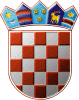 REPUBLIKA HRVATSKAGRADKO IZBORNO POVJERENSTVO	GRADA OBROVCAKLASA:2968	URBROJ:4-2021-2Obrovac, 23. srpnja 2021.g. 	Na osnovi članka 126. stavka 5. Zakona o lokalnim izborima („Narodne novine“, broj 144/12, 121/16, 98/19, 42/20 i 37/21), članka 42. stavka 2. podstavka 1. i 56. Zakona o financiranju političkih aktivnosti, izborne promidžbe i referenduma („Narodne novine“, broj 29/19 i 98/19, dalje: Zakon o financiranju) te Odluke Vlade Republike Hrvatske o visini naknade troškova izborne promidžbe za izbor općinskih načelnika, gradonačelnika i župana te njihovih zamjenika i za izbor zamjenika općinskih načelnika, gradonačelnika i župana iz reda pripadnika nacionalnih manjina, odnosno iz reda pripadnika hrvatskog naroda („Narodne novine“, broj 41/21) Gradsko izborno povjerenstvo Grada Obrovca, 23. srpnja 2021., donijelo jeODLUKUo pravu na naknadu i visini naknade troškova izborne promidžbena izboru zamjenika gradonačelnika GRADA OBROVCA iz reda pripadnika SRPSKE nacionalne manjine 2021.I.	Ovom Odlukom utvrđuje se pravo na naknadu i visina naknade troškova izborne promidžbe iz proračuna Grada Obrovca kandidatima na izboru zamjenika gradonačelnika Grada Obrovca iz reda pripadnika srpske nacionalne manjine, održanim u svibnju 2021. (dalje: izbori).II.	Pravo na naknadu troškova iz točke I. ove Odluke, imaju kandidati koji su u skladu s konačnim rezultatima izbora KLASA:2968, URBROJ: 2-2121-2 od 24. svibnja 2021.g., dobili najmanje 10% važećih glasova birača od ukupnog broja birača koji su izašli na izbore.	Naknada troškova izborne promidžbe kandidatima iz stavka 1. ove točke određuje se razmjerno dobivenim glasovima, a visina naknade za najveći broj glasova kandidatu na izborima iznosi 5.000,00 kuna. 	Naknada troškova izborne promidžbe ne smije se isplatiti izbornim sudionicima u iznosu većem od ostvarenih troškova izborne promidžbe utvrđenom u Izvješću Državnog izbornog povjerenstva Republike Hrvatske o provedenom nadzoru financiranja izborne promidžbe na izborima zamjenika gradonačelnika Grada Obrovca iz reda pripadnika srpske nacionalne manjine, KLASA: 013-06/251-06/52,URBROJ: 507-04/02-21-1 od 19. srpnja 2021.III.U skladu s točkom II. ove Odluke pravo na naknadu troškova izborne promidžbe imaju sljedeći kandidati:STANKO MIJIĆSAMOSTALNA DEMOKRATSKA SRPSKA STRANKA - SDSSu iznosu od 0,00 kuna.RADOVAN ČIČA KANDIDAT GRUPE BIRAČAu iznosu od 0,00 kuna.DRAGAN MILANKO            KANDIDAT GRUPE BIRAČAu iznosu od 0,00 kuna.IV.	Prema Izvješću Državnog izbornog povjerenstva Republike Hrvatske o provedenom nadzoru financiranja izborne promidžbe na izborima zamjenika gradonačelnika Grada Obrovca iz reda pripadnika srpske nacionalne manjine, KLASA: 013-06/251-06/52,URBROJ: 507-04/02-21-1 od 19. srpnja 2021.g. svim kandidatima iz točke III. ove Odluke troškovi izborne promidžbe iznose 0,00 kuna te im se neće isplatiti naknada.V.Ova Odluka dostavlja se gradonačelniku Grada Obrovca na izvršenje.VI.Ova Odluka objavit će se na mrežnoj stranici Grada Obrovca.                                                                                                            Predsjednica								      Lorinda TolićDostaviti.Gradonačelniku Grada ObrovcaIzbornim sudionicima iz točke III. ove Odluke (dostavlja se na adrese el. pošte navedene u obrascu OMLN 1 ili 2)Ministarstvo financija, pisarnica@mfin.hrArhiva, ovdje.